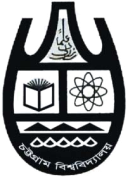 g‡bvweÁvb wefvMPÆMÖvg wek¦we`¨vjqwkÿKe„›` µ.bsbvgc`ex†Uwj‡dvb b¤^iB-‡gBjRbve †gvt kvnxbyi ingvbMd. Shahinoor RahmanmfvcwZAwdm 4396 dept_psychology@cu.ac.bdRbve †gvnv¤§` AvdRvj †nv‡mbMohammad Afzal Hossainmn‡hvMx Aa¨vcK01818380342/01941417804afzalpsycu@yahoo.comRbve †gvt byiæj Bmjvg Md.Nurul IslammnKvix Aa¨vcK01716397903mnipsy@cu.ac.bdRbve †gvt kvnxbyi ingvbMd. Shahinoor RahmanmnKvix Aa¨vcK01712274806shahinpsy@cu.ac.bdRbve Aiæbvf ˆeivMx(Awf)Arunavo Bairagi (Ovi)mnKvix Aa¨vcK01718740978arunavo@cu.ac.bdRbve jvBjyb bvnviLailun NaharmnKvix Aa¨vcK01711004746lailun_psy@cu.ac.bdRbve iægvbv Av³viRumana AktarmnKvix Aa¨vcK01768653539rumana_psy@cu.ac.bdRbve Ave`yi ingvbAbdur RahmanmnKvix Aa¨vcK01814889632arahman@cu.ac.bdRbve wecøe Kzgvi †`Biplob Kumar DeymnKvix Aa¨vcK01717810567biplob_psy@cu.ac.bdRbve ‡gvt AvjgMxi †nvmvBbMd. Alamgir HossainmnKvix Aa¨vcK01675776905alamgir_psy@cu.ac.bdRbve ‡gvQvt mvwenv myjZvbvMst.Sabiha SultanamnKvix Aa¨vcK01745319981sabiha327@gmail.comRbve mvewibv kvRxb AvjgSabrina Shajeen AlamcÖfvlK01723350466shajeenalam@gmail.comRbve wjmv cvjLisa PaulmnKvix Aa¨vcK 01815632579lisa77paul@gmail.com